Tez/ Sanat Eseri çalışmasının, Tez yazım Yönergesindeki kurallara uygun olarak yazıldığını taahhüt ederim.								                   Danışman						               				(Unvan, Ad Soyad, Tarih, İmza)	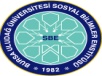 BURSA ULUDAĞ ÜNİVERSİTESİSOSYAL BİLİMLER ENSTİTÜSÜTEZ ÇALIŞMASININ YAZIM KURALLARINA UYGUNLUĞU FORMUBURSA ULUDAĞ ÜNİVERSİTESİSOSYAL BİLİMLER ENSTİTÜSÜTEZ ÇALIŞMASININ YAZIM KURALLARINA UYGUNLUĞU FORMUAdı ve Soyadı / NoAdı ve Soyadı / NoAdı ve Soyadı / No                                                     /                                                     /Anabilim Dalı/Bilim Dalı - Anasanat Dalı/Sanat Dalı Anabilim Dalı/Bilim Dalı - Anasanat Dalı/Sanat Dalı Anabilim Dalı/Bilim Dalı - Anasanat Dalı/Sanat Dalı                                                     /                                                    /Programı(35.Madde veya ÖYP ise belirtilecek)Programı(35.Madde veya ÖYP ise belirtilecek)Programı(35.Madde veya ÖYP ise belirtilecek) Yüksek Lisans          Lisans Son.Dok./Sanatta Yet.    Dok. / Sanatta Yet. 35.madde                ÖYP Yüksek Lisans          Lisans Son.Dok./Sanatta Yet.    Dok. / Sanatta Yet. 35.madde                ÖYPTezin/Sanat Eseri Çalışmasının Başlığı         / AdıTürkçeTezin/Sanat Eseri Çalışmasının Başlığı         / AdıİngilizceTezin Konusu            Kriter            KriterTez/Sanat Eseri Çalışmasının Kısımları, Performans Programı ve Yazım KurallarıUygunUygun DeğilTez/Sanat Eseri Metin ÇalışmasıFormat • Belirli tür ve boyuttaki harflerde uyum 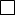 Tez/Sanat Eseri Metin ÇalışmasıFormat • Tablo ve şekil yazıları Tez/Sanat Eseri Metin ÇalışmasıFormat • Metin başlıkları Tez/Sanat Eseri Metin ÇalışmasıFormat • İçindekiler Tez/Sanat Eseri Metin ÇalışmasıFormat • Kaynakça Tez/Sanat Eseri Metin ÇalışmasıFormat • Ekler Tez/Sanat Eseri Metin ÇalışmasıNumaralama • Tablo ve şekil numaraları Tez/Sanat Eseri Metin ÇalışmasıNumaralama • Metin bölümleri Tez/Sanat Eseri Metin ÇalışmasıNumaralama • Ekler Tez/Sanat Eseri Metin ÇalışmasıDoğruluk • BilgilerTez/Sanat Eseri Metin ÇalışmasıDoğruluk • Dipnotlar Tez/Sanat Eseri Metin ÇalışmasıDoğruluk • Kaynakça• ŞekillerTez/Sanat Eseri Metin ÇalışmasıDil • İfadelerin doğru kullanılıp kullanılmadığı Tez/Sanat Eseri Metin ÇalışmasıDil • İfadelerin çok sık kullanılıp kullanılmadığı Tez/Sanat Eseri Metin ÇalışmasıFiil Zamanları• Cümlelerdeki zamanların kontrolü Tez/Sanat Eseri Metin Çalışmasıİmla Kuralları• Tüm noktalama işaretlerinin kontrolü Tez/Sanat Eseri Metin ÇalışmasıPlan • Metnin bütünlüğü Tez/Sanat Eseri Metin ÇalışmasıPlan • Bölümlerin dağılımı ve dengesiTez/Sanat Eseri Metin ÇalışmasıTablo ve Şekiller • Tablo ve şekillerdeki yazıların metinle tutarlığı                     Performans ProgramıSanatsal Düzey• Teknik açıdan düzeyinin uygunluğuPerformans ProgramıSanatsal Düzey• Müzikal açıdan düzeyinin uygunluğuPerformans ProgramıTeknik• Eserlerde teknik olgunluğun sergilenmesiPerformans ProgramıTeknik• Eserlerin farklı dönem tekniklerini içermesiPerformans ProgramıStil / Üslûp• Farklı müzik dönemlerinin stillerini içermesiPerformans ProgramıStil / Üslûp• Farklı bestecilerin üslubunu yansıtması